Благотворительная акция1 декабря в Приаргунском муниципальном округе стартовала краевая благотворительная акция «Елочка желаний».По новогодней традиции, в преддверии но Нового года в торговом центре «Prodmix» запустили акцию «Елочка желаний», украшенную искрящимися шарами, на которых были написаны пожелания ребят.Председатель Совета Валентина Владимировна Баженова округа с главой округа Логуновым Евгением Викторовичем одними из первых приняли участие в данной акции. Совместно  с ними присутствовали глава Новоцурухайтуйской сельской администрации Михалева Л.М., представитель Совета молодежи Приаргунского округа, работники ГУСО ПКЦСОН «Солнышко» Забайкальского края.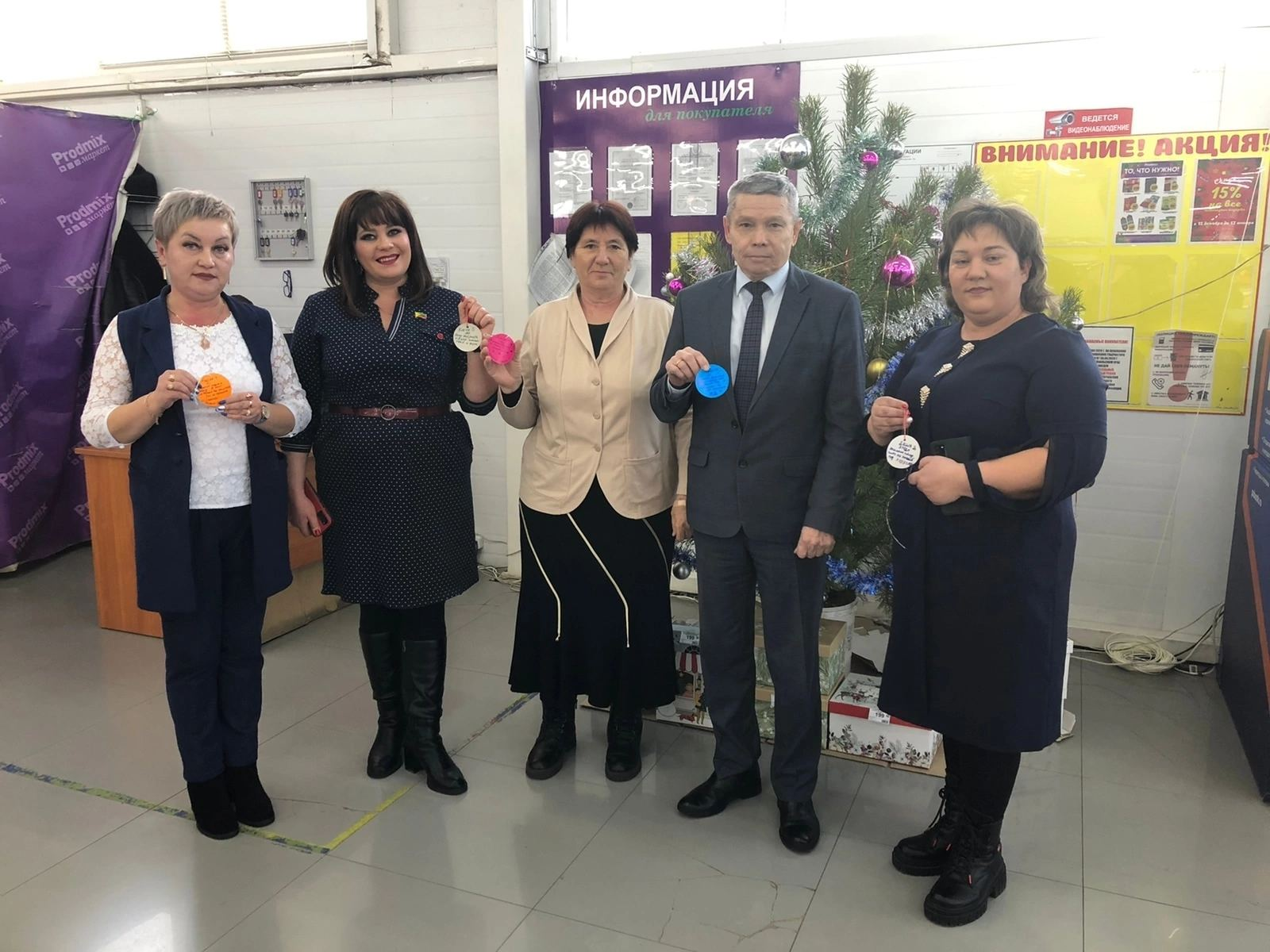 